Obec Ločenice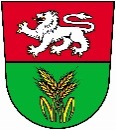 OZNÁMENÍV souladu s § 93 odst.1, 2) zákona č.128/2000 Sb., o obcích( obecních zařízeních) ve znění pozdějších předpisů, svolávám 12. zasedání Zastupitelstva obce Ločenice na pátek  01.11 .2019 od 18.00 hod, zasedání se koná na Obecním úřadě Ločenice čp.158.Návrh programu  jednání  1. Přivítání, schválení pořadu jednání a ověřovatelů zápisu.2. Seznámení s rozpočtovým opatřením č.10.3. Seznámení s cenou za svoz komunálního odpadu na rok 2020.4. Schválení obecně závazné vyhlášky č.1 / 2019.5. Seznámení s dopisem od Jednoty COOP Kaplice.6. Seznámení s rekonstrukcí prodejny potravin v Nesměni.7. Seznámení s rekonstrukcí Pošty Partner –Ločenice.8. Seznámení s finančními prostředky obce.9. Schválení darovací smlouvy SDA/OREG/624/19.Doplnění do programu:Písemnost byla zveřejněna na úřední desce i způsobem umožňující dálkový přístup na www.locenice.cz : Vyvěšeno dne: 21.10.2019Sejmuto dne:   01 .10.2019                                                       Starosta obce                                                                                                 Jaroslav Bína               